A T E N T A  M E N T E“2016, AÑO DEL CENTENARIO DEL NATALICIO DE LA INTERNACIONAL COMPOSITORA CONSUELITO VELAZQUEZ”Ciudad Guzmán, Mpio. De Zapotlán el Grande, Jal.,LIC. MARIA LUIS JUAN MORALESREGIDORAACTIVIDADES OCTUBRE- DICIEMBRE  2016REGIDORA MARIA LUIS JUAN MORALESCOMISION EDILICIA DE PARTICIPACION CIUDADANA Y VECINALACTIVIDADES OCTUBRE- DICIEMBRE  2016REGIDORA MARIA LUIS JUAN MORALESCOMISION EDILICIA DE PARTICIPACION CIUDADANA Y VECINAL3/Octubre/2016Celebración del 227 Aniversario del Natalicio del Insurgente José Francisco Guzmán Cano.  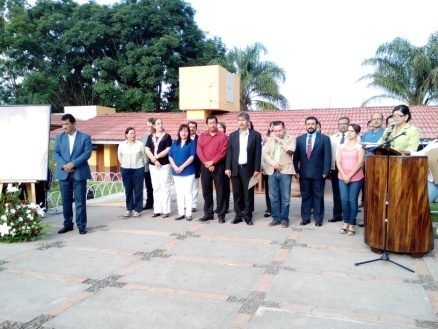 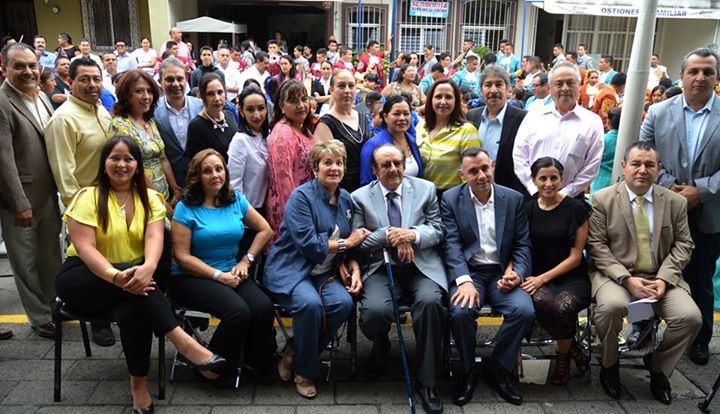 20/Octubre/2016Homenaje Rubén Fuentes. 25/Octubre/2016Reunión de Comisión de Obras Públicas; Análisis y Aprobación del Dictamen Técnico “ Red Drenaje” en Atequizayan  en Calle Cruz Blanca. 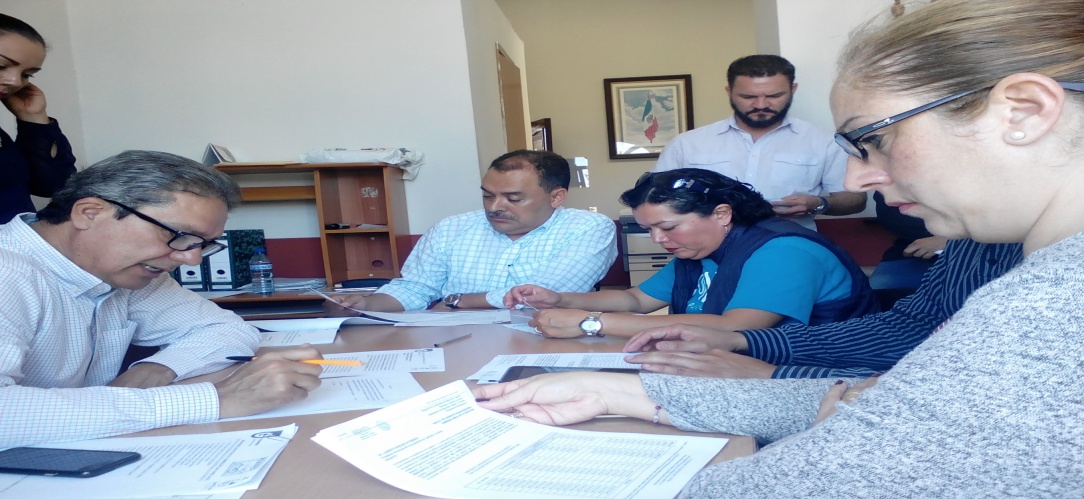 27/Octubre/2016Reunión de Comisiones, Trabajos Ubicación del Terrero Cementerio Municipal. 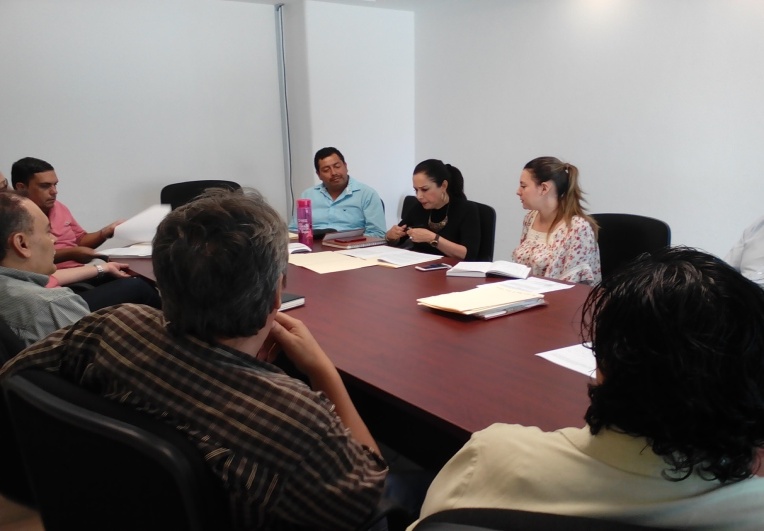 5/noviembre/2016Firma pacto de la paridad de género. 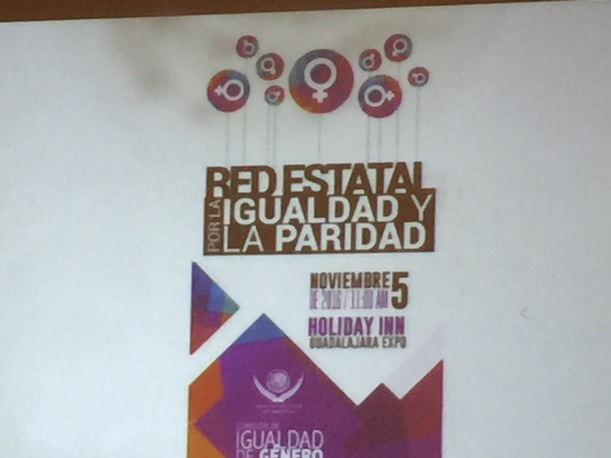 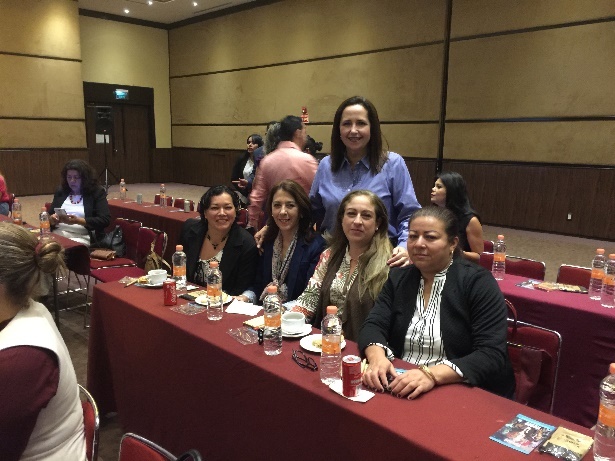 9/noviembre/2016Entrega de certificados cuarto rosa. 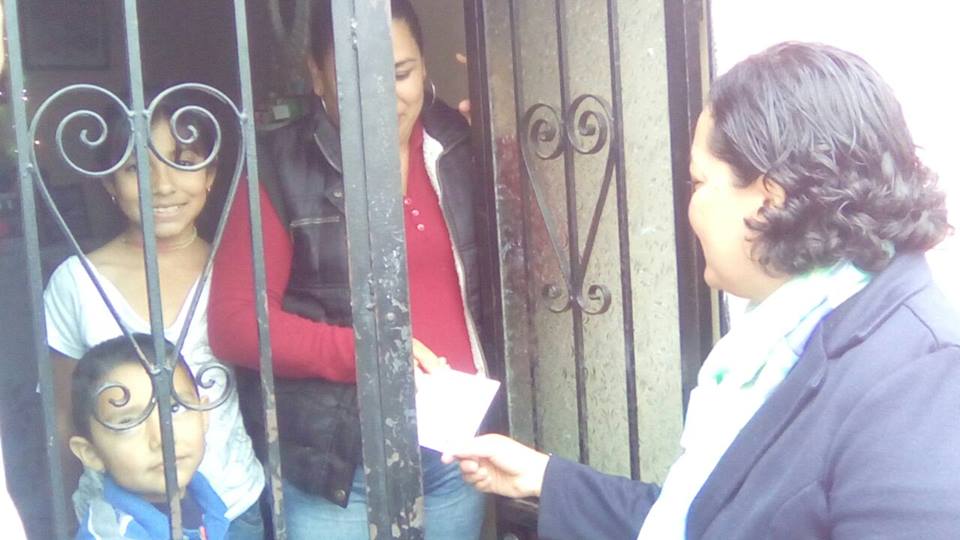 9/noviembre/2016Reunión comisión transitoria de juicios laborales. 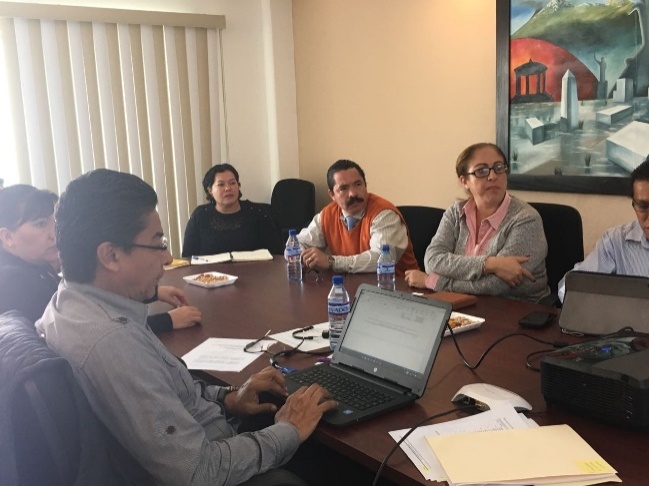 10/noviembre/2016Emisión del fallo para adquirir uniformes con recursos de FORGSTCG para dotación. 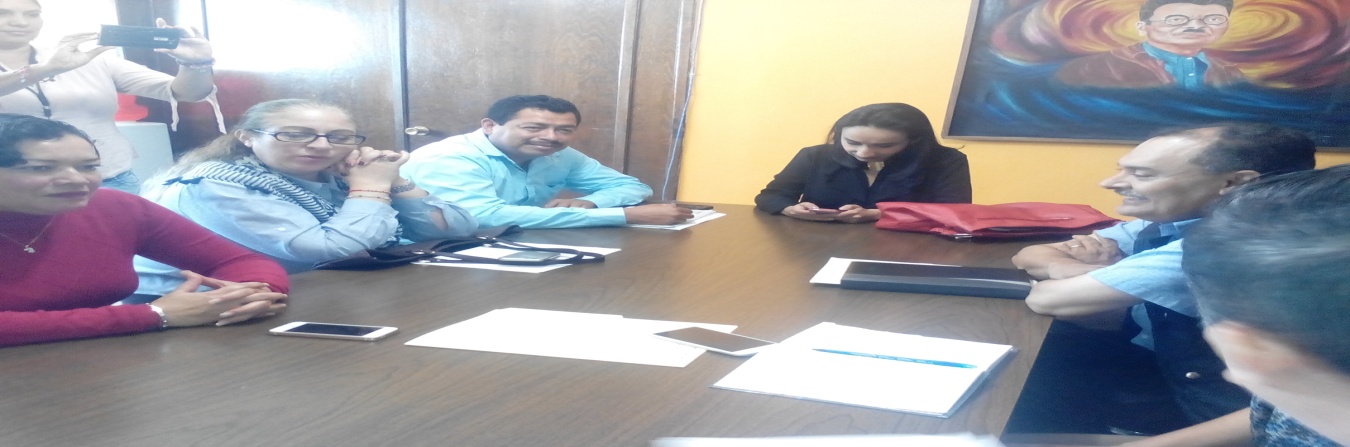 10/noviembre/2016Entrega de balones escuela primaria Basilio Vadillo. 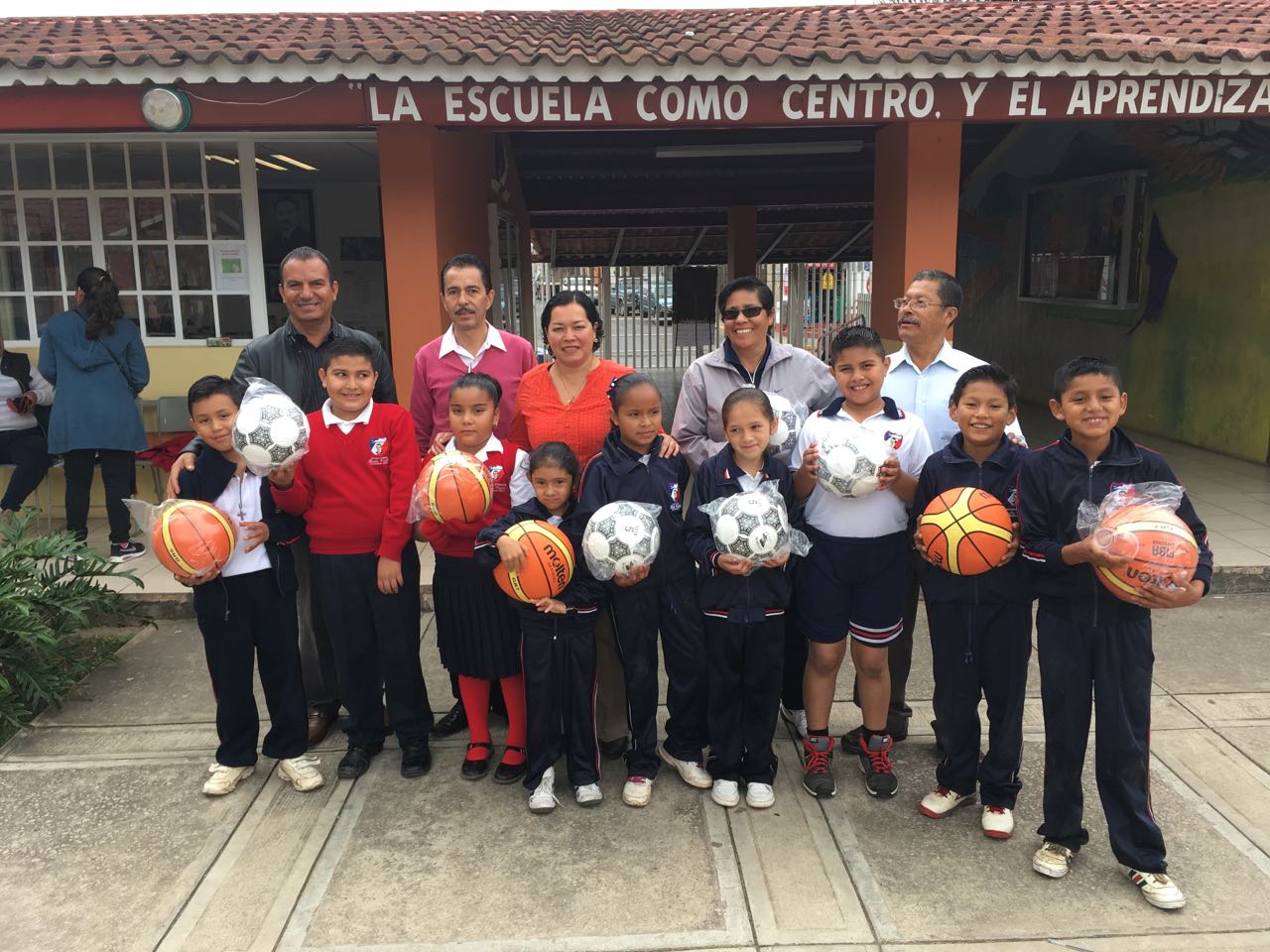 12/noviembre/2016Entrega de uniformes escolares segunda etapa.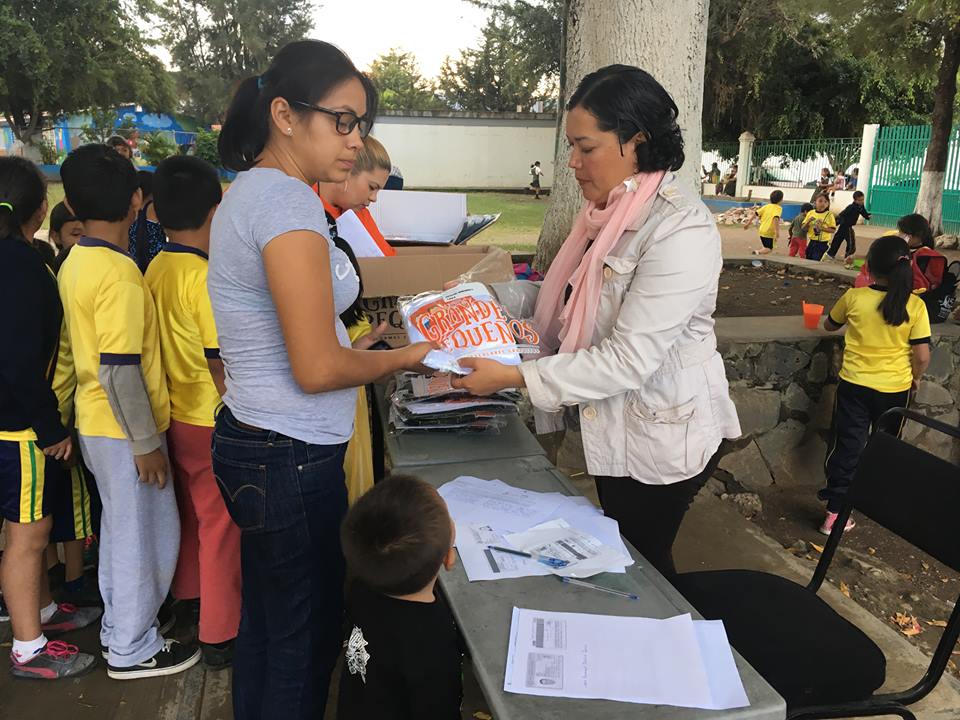 14/noviembre/2016Presentación de dictámenes para suministro de calentadores solares del proyecto fondo de aportación para infraestructura social del ramo 33.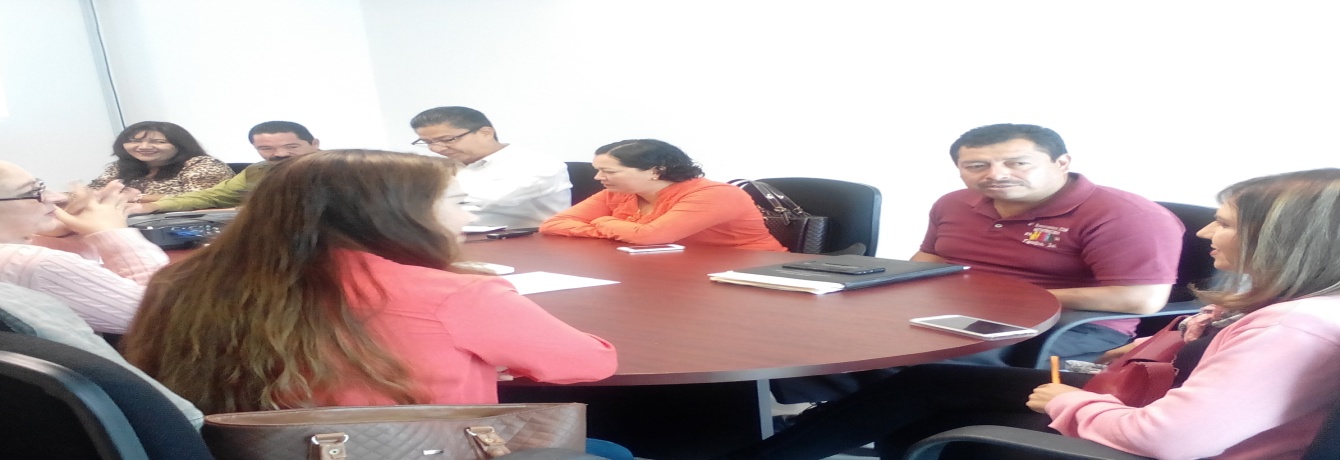 15/noviembre/2016Emisión de fallo adquisición calentador solares. Diversas colonias. 16/noviembre/2016VII semana de ingeniería ambiental; en representación del Presidente Municipal Alberto Esquer. 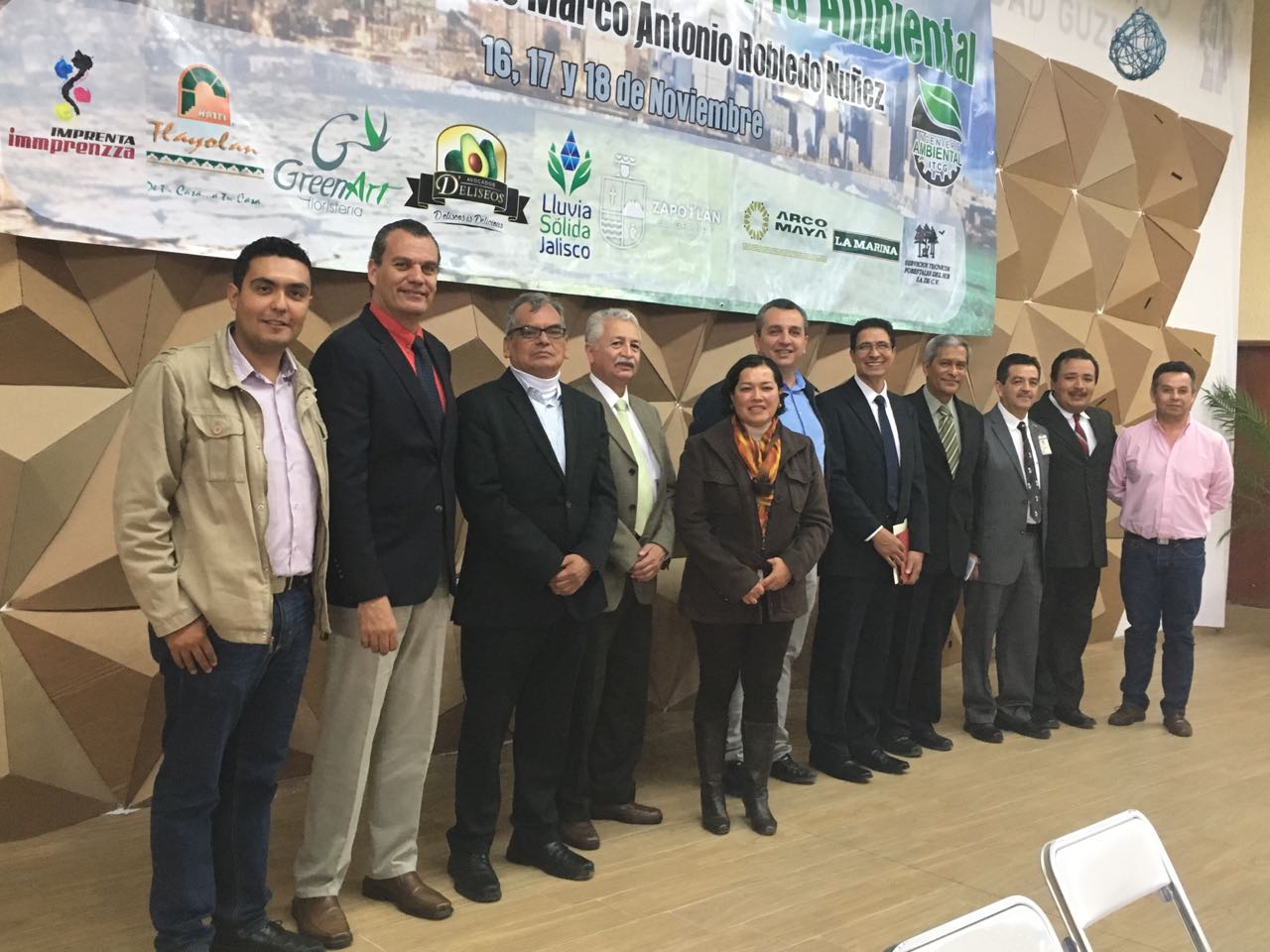 20/noviembre/2016Aniversario de la revolución mexicana. 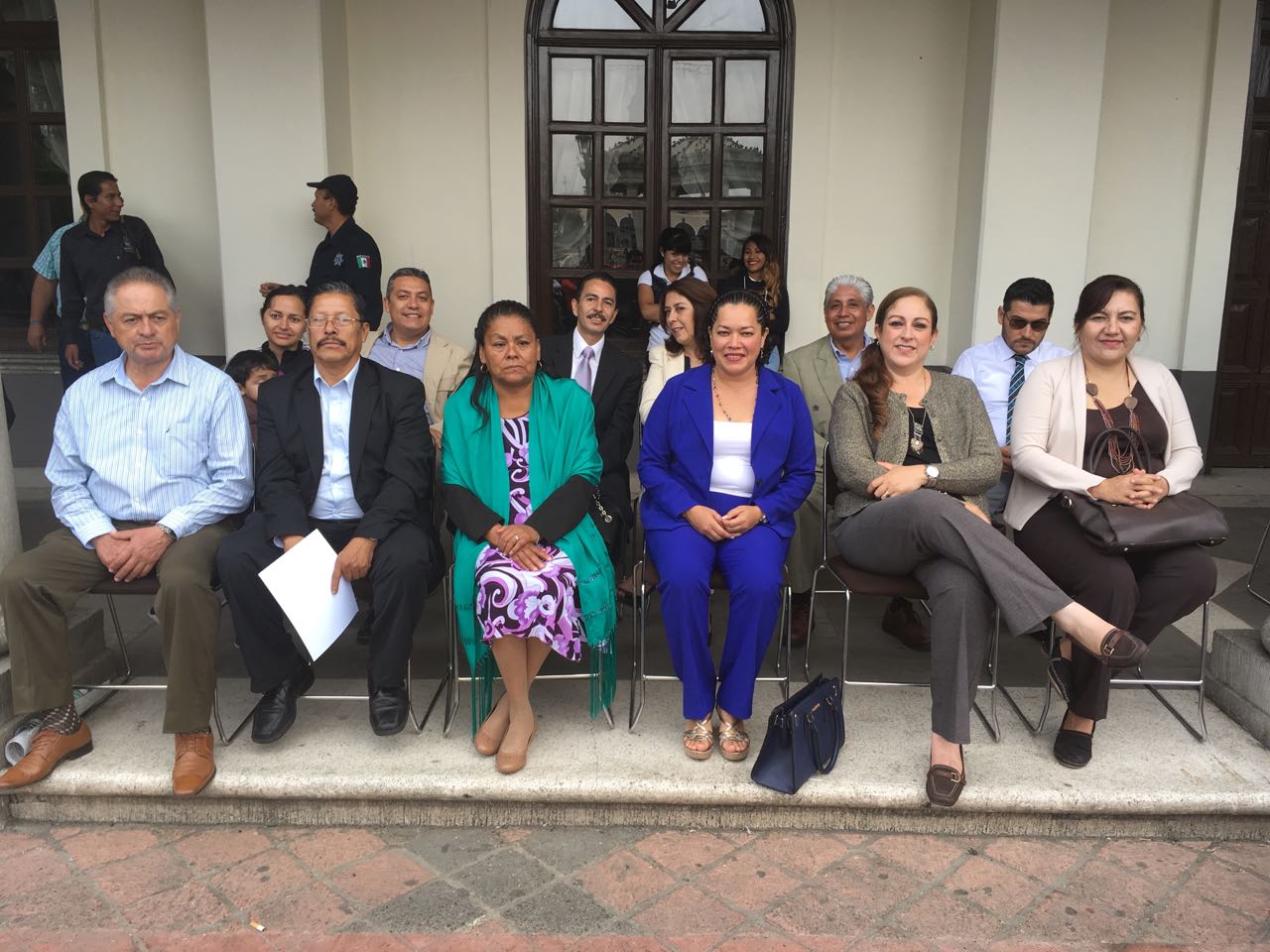 23/noviembre/2016Homenaje José clemente Orozco.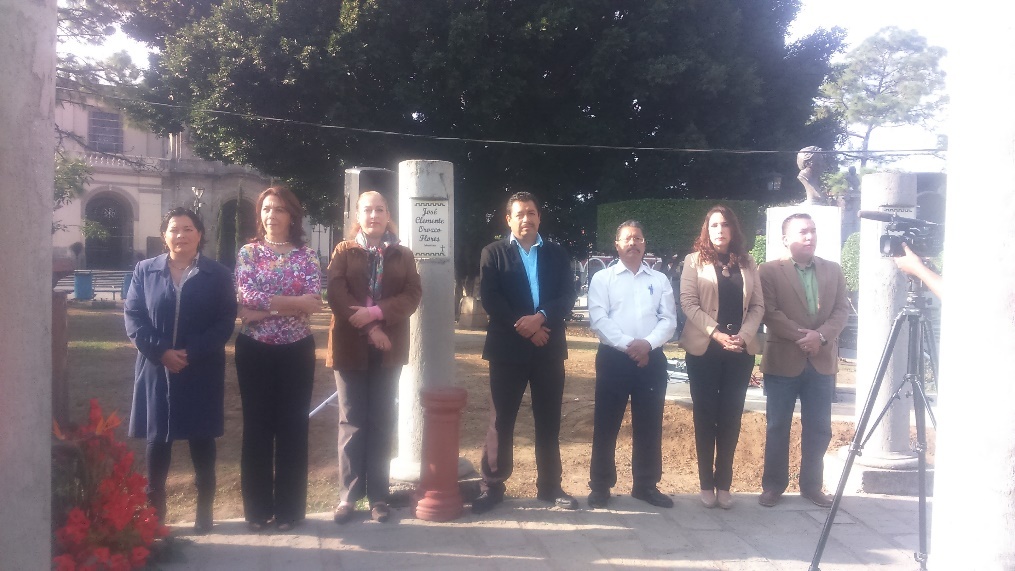 25/noviembre/2016Conferencia retos y desafíos de políticas públicas a nivel local para la erradicación de violencia contra la mujer.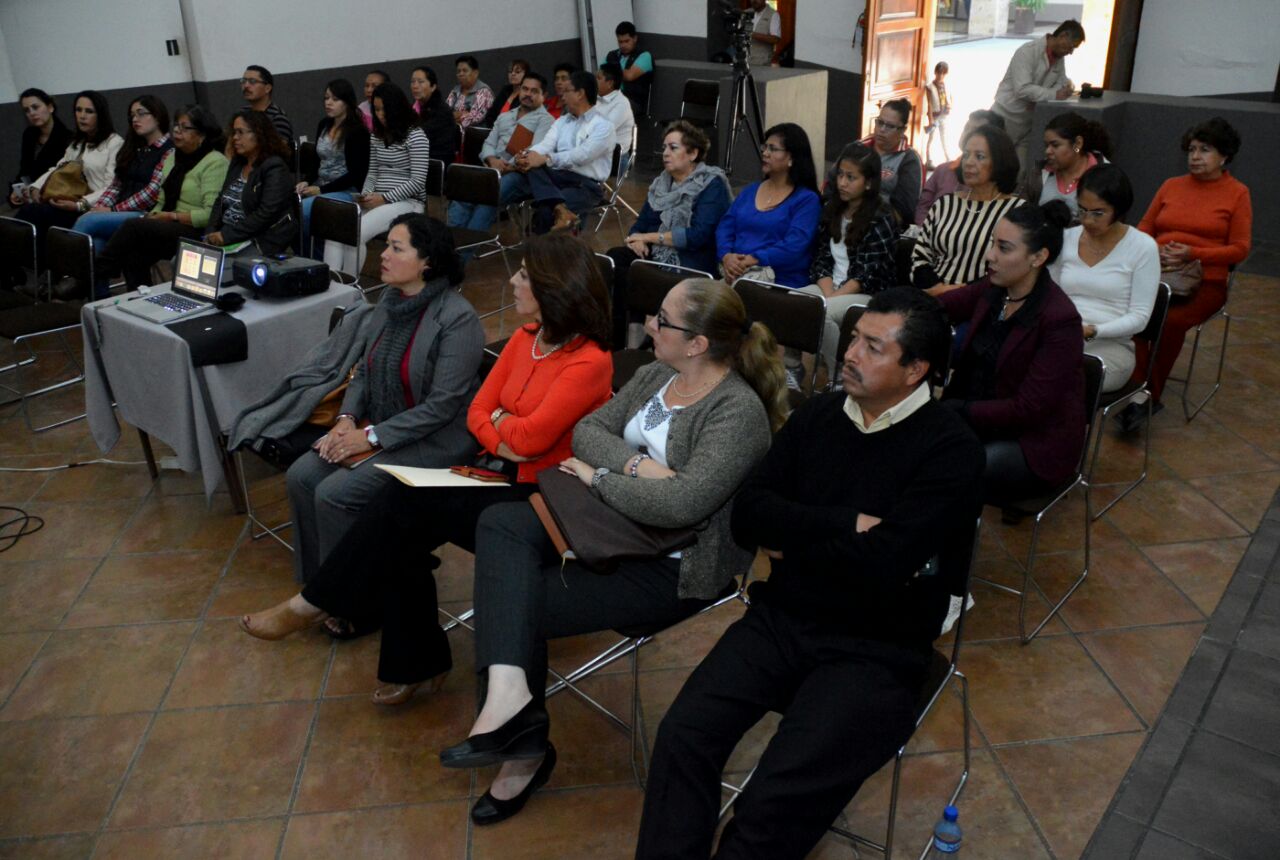 3/diciembre/2016Día internacional de la discapacidad. 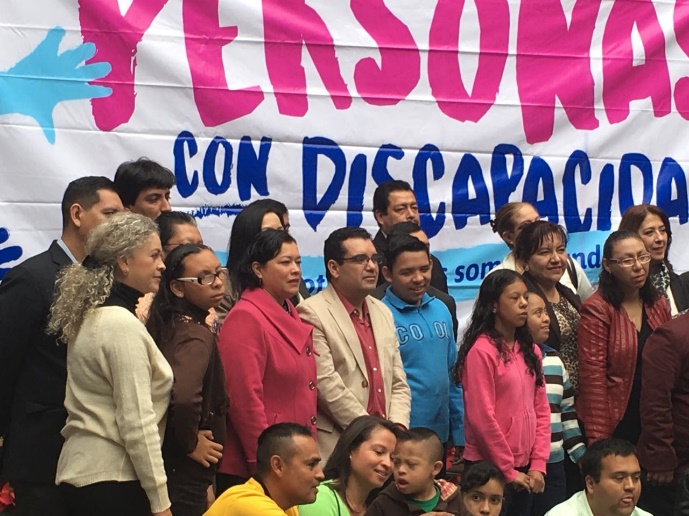 4/diciembre/2016Curso sensibilización, experiencias para identificar y comprender algunas discapacidades. 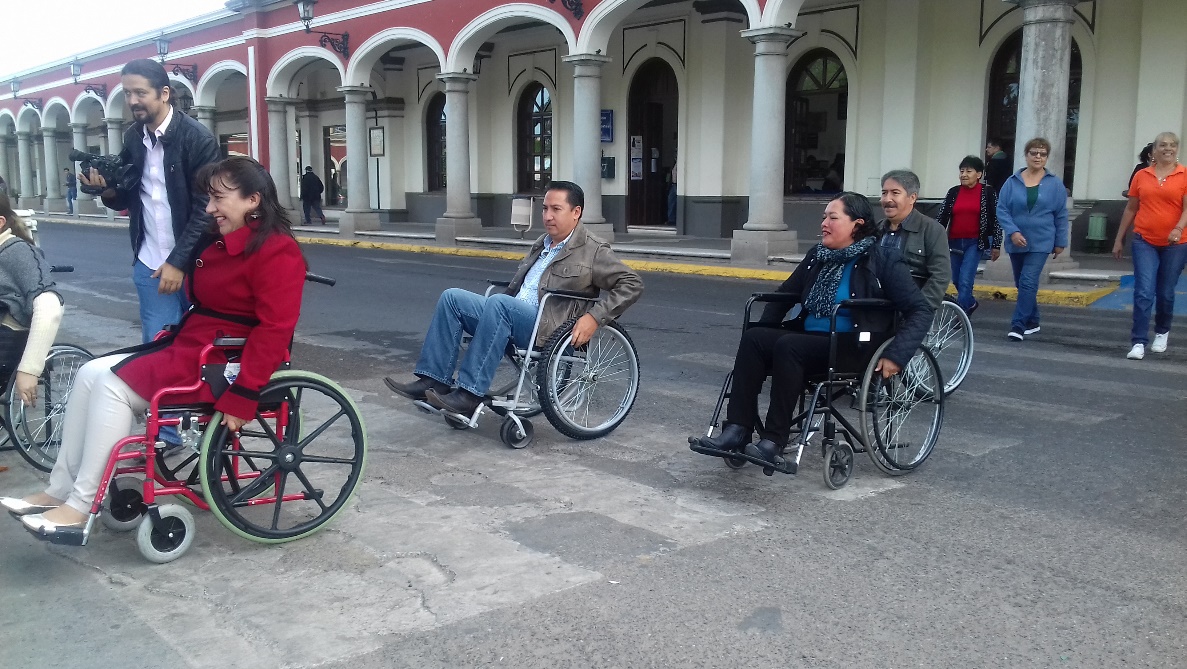 8/diciembre/2016Comité dictaminador de obra pública: aprobación segunda etapa de drenaje colonia nueva luz. 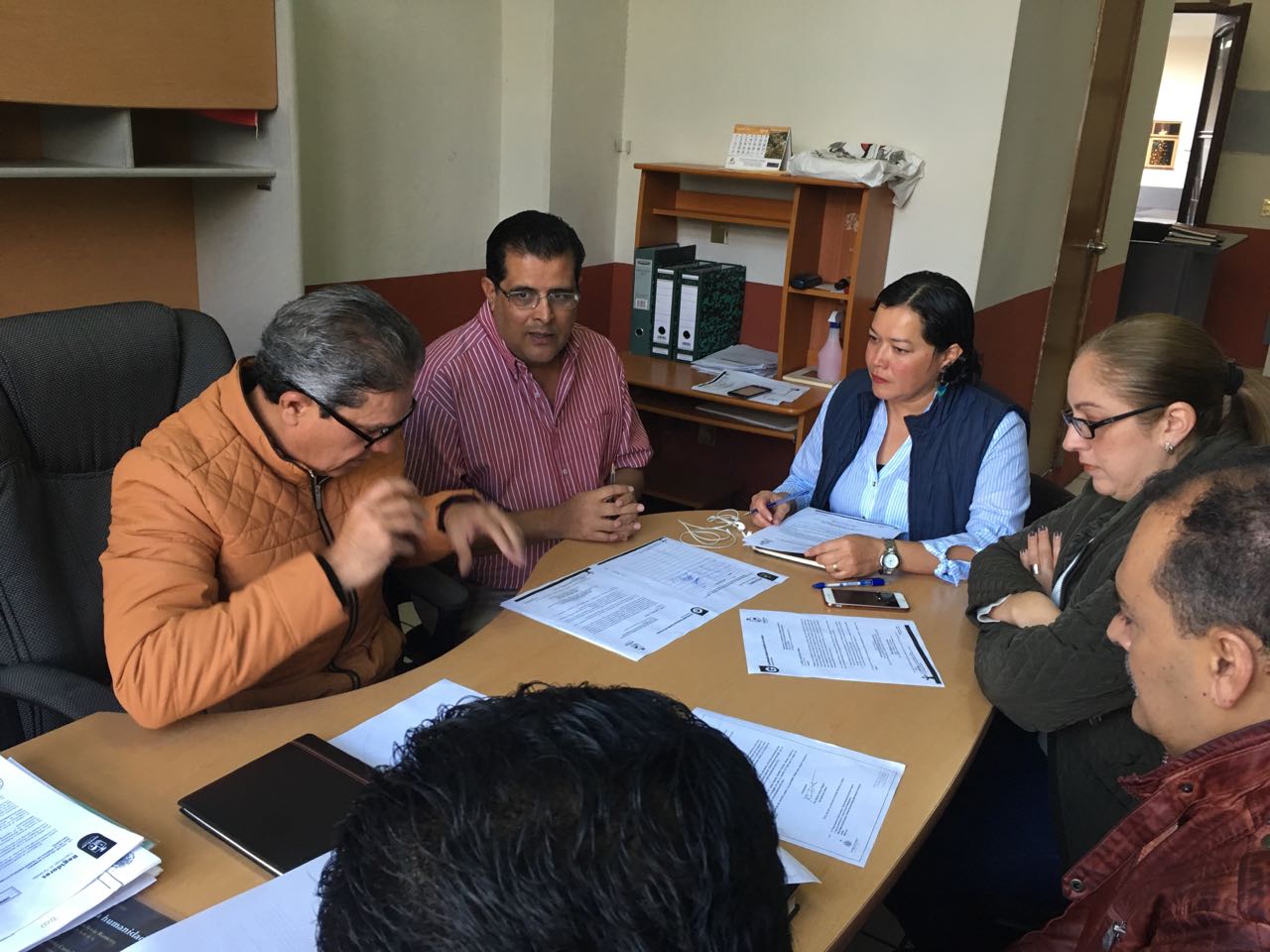 13/diciembre/2016Aprobación del dictamen q autoriza firma de convenio para utilización dela obra de construcción segunda etapa drenaje pluvial en la calle apolo en la colonia nueva luz. Cambio de uso de suelo del proyecto urbanización loma verde y acuerdo de cabildo para inicio de regularización de espacios públicos y vialidades. 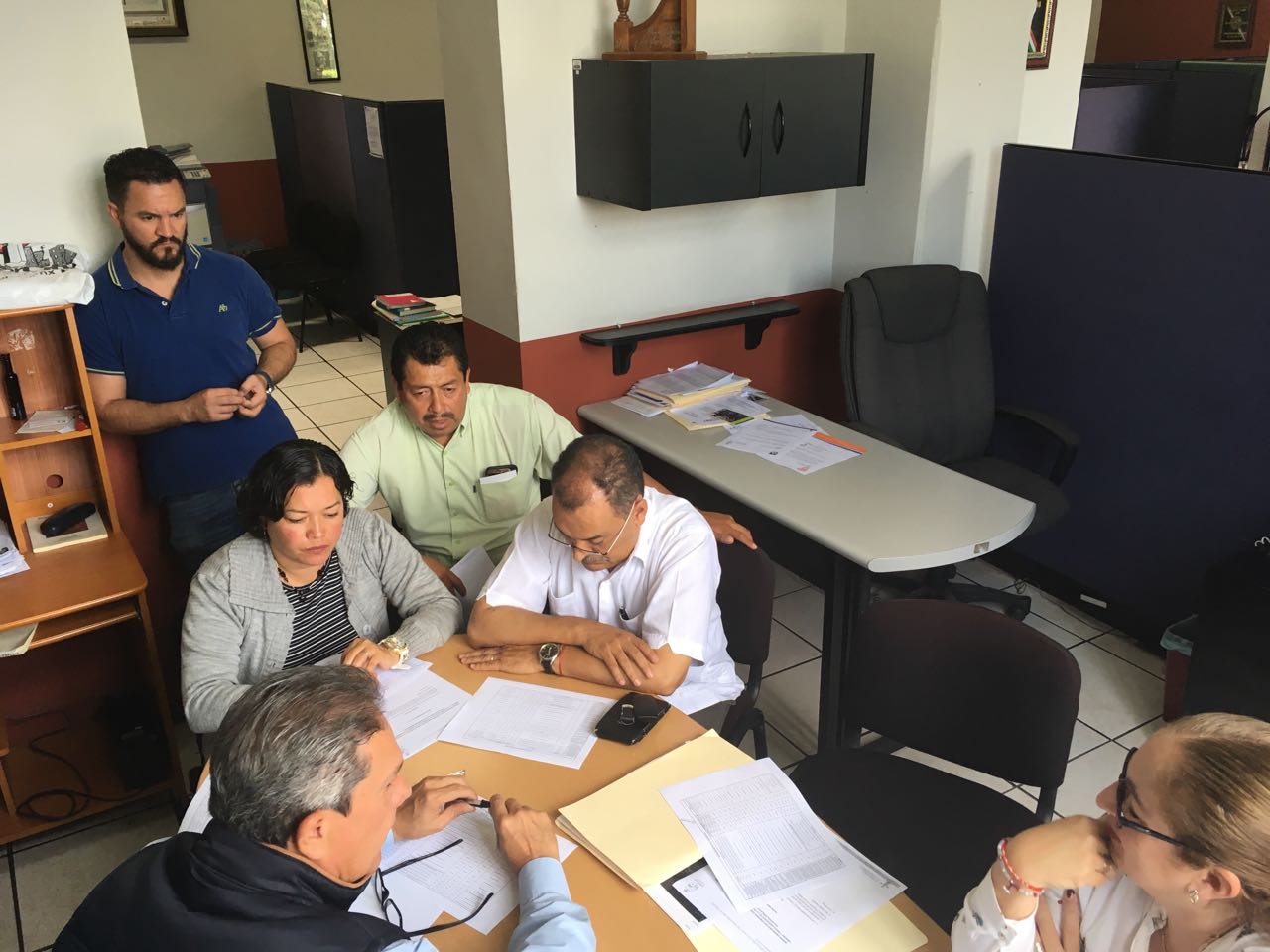 23/Diciembre/2016Día Social Del Agente Vial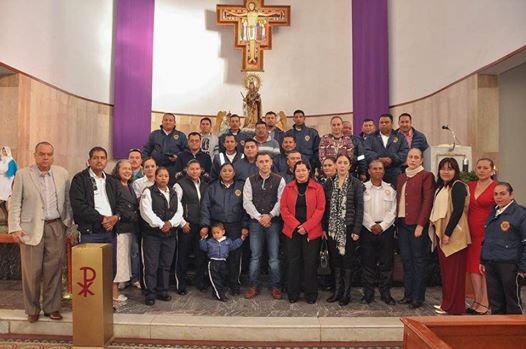 Limpieza Portales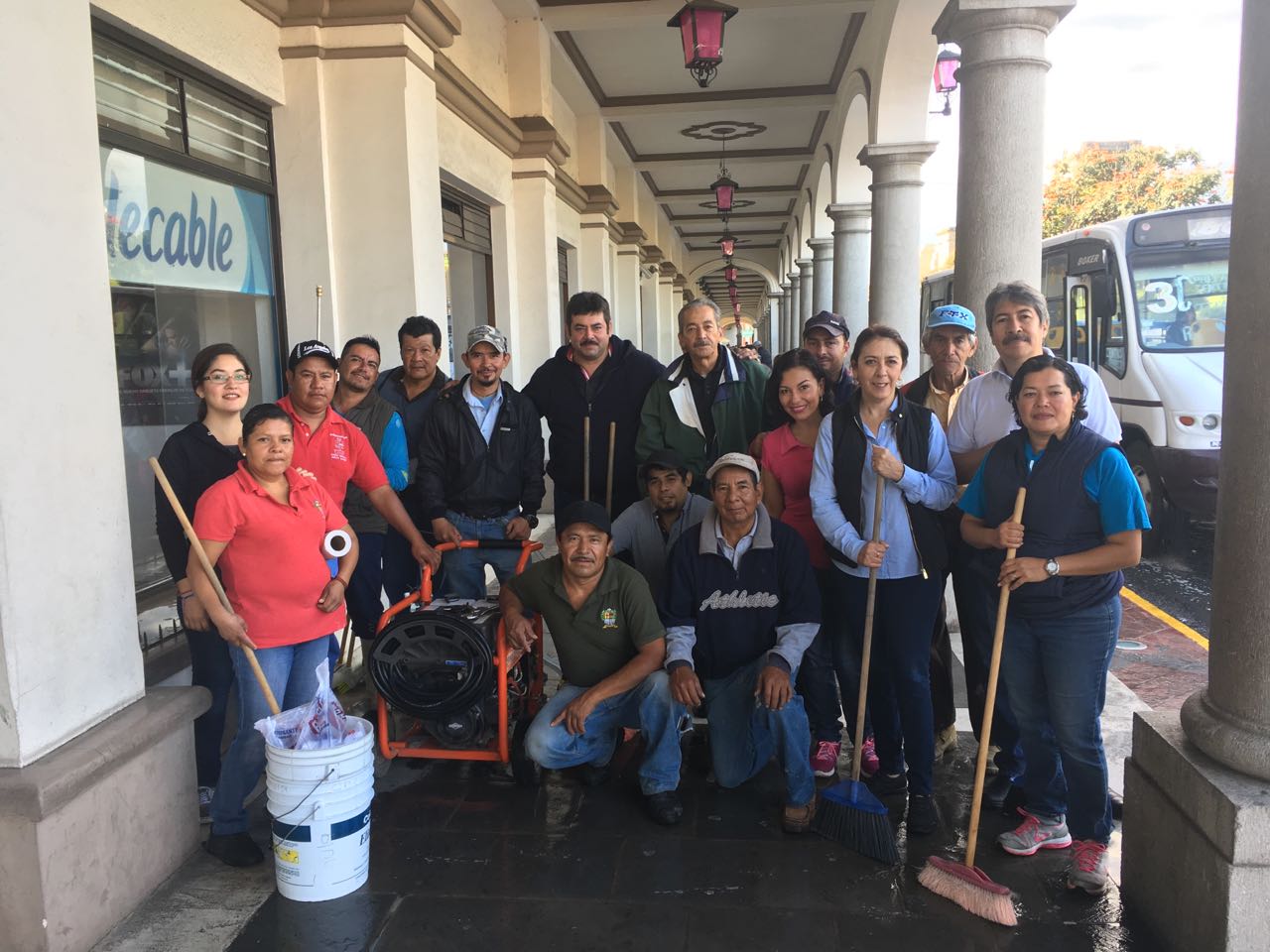 ELECCION Y CONFORMACION DE ASOCIACIONES VECINALES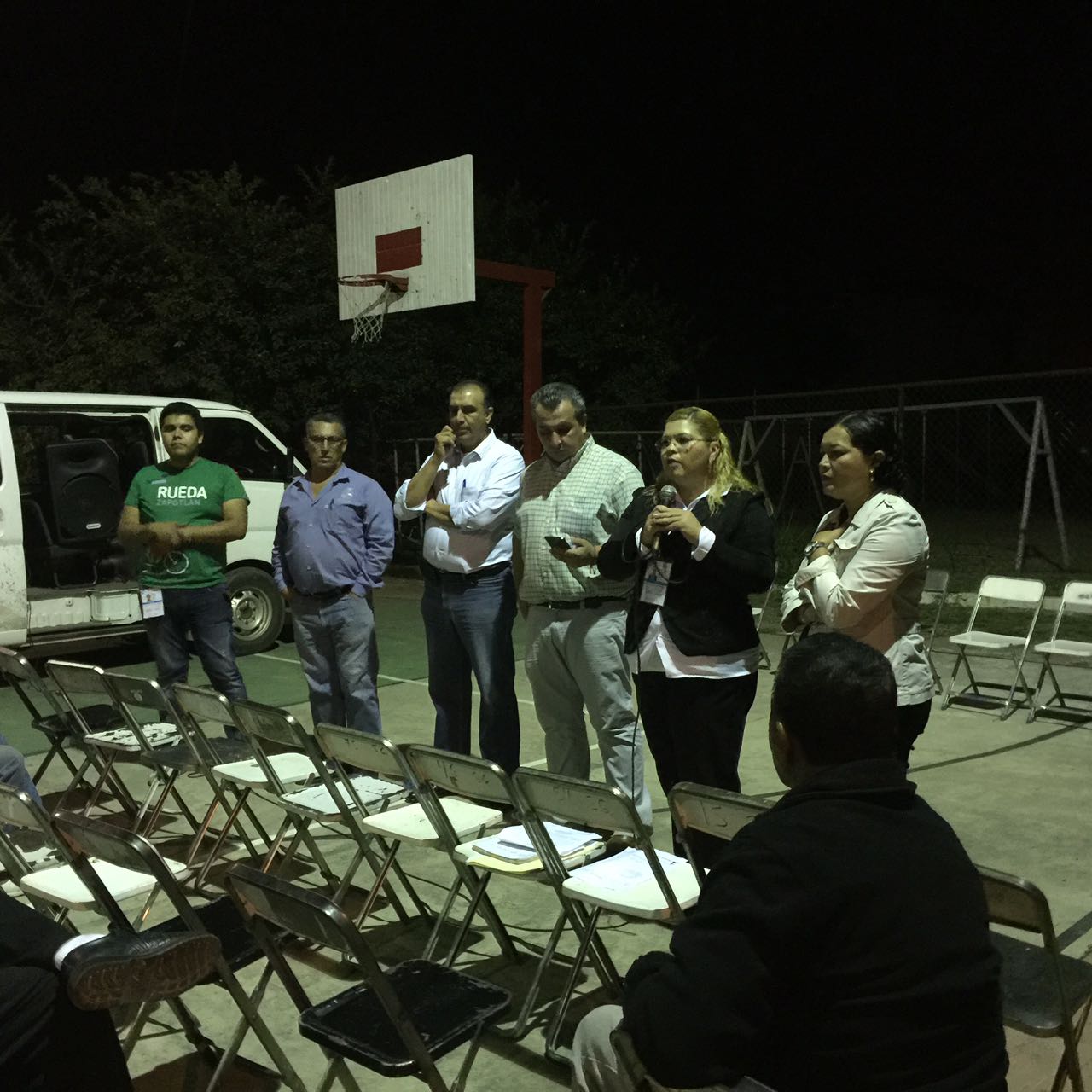 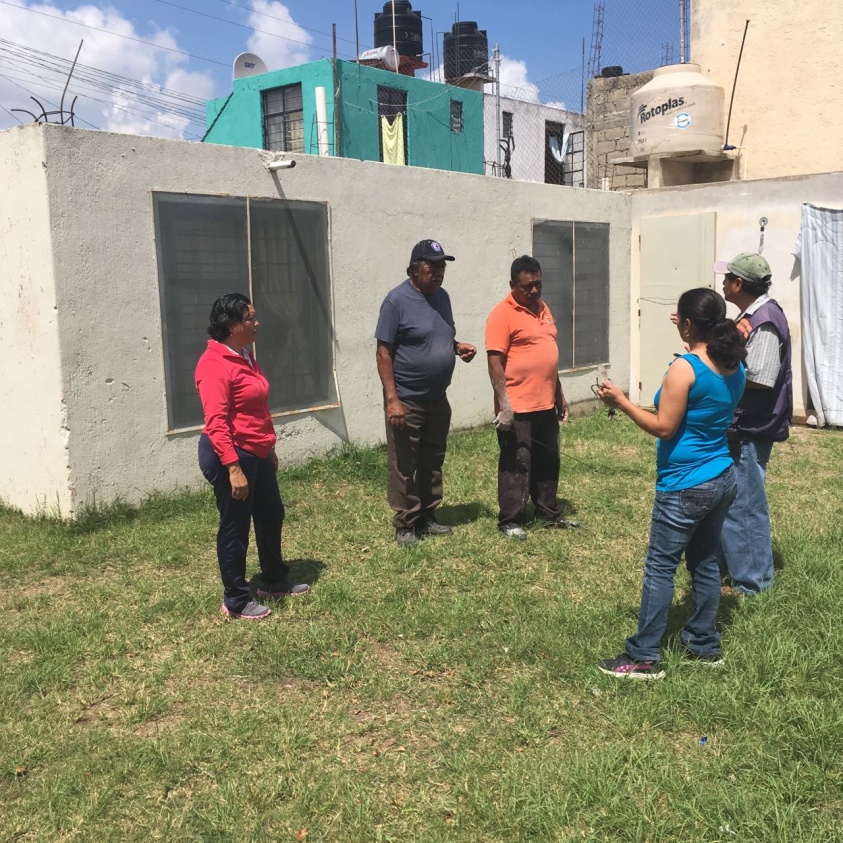 GIRA DIVERSAS OBRAS EN PROCESO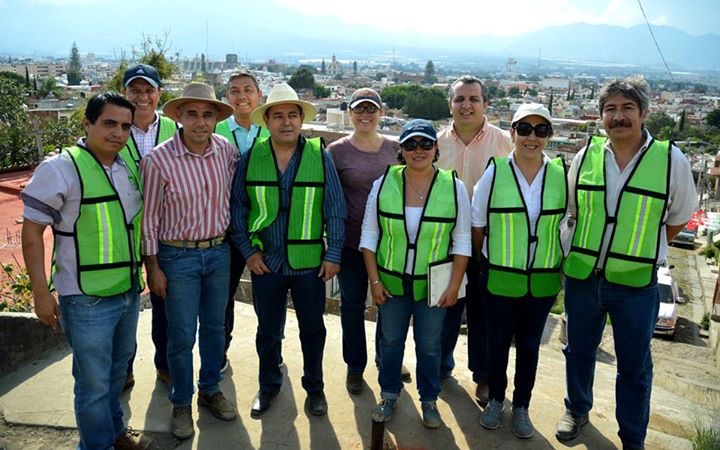 ATENCIÓN CIUDADANA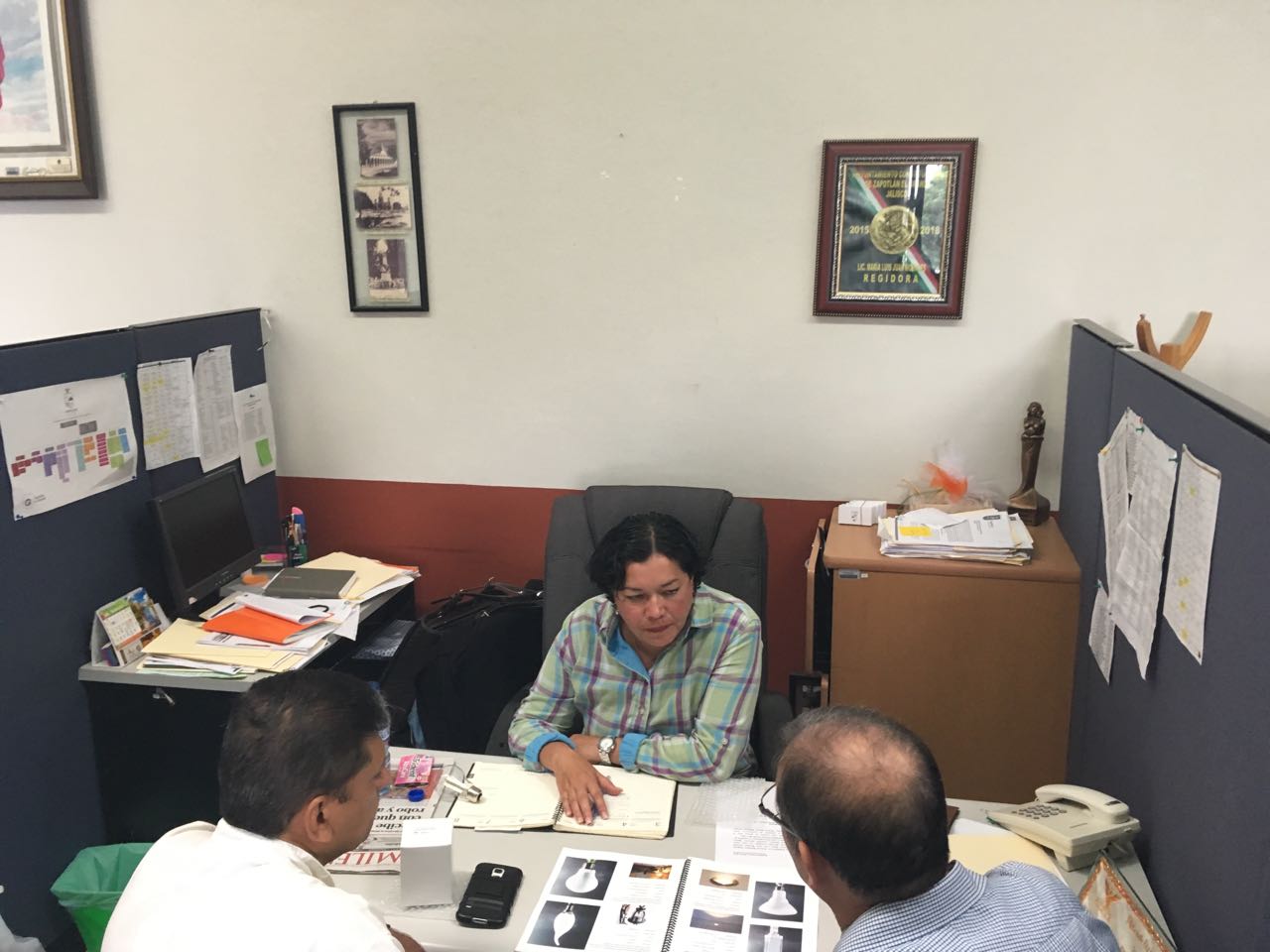 INICIATIVAS PRESENTADAS15/Diciembre/2016SESION PÙBLICA ORDINARIA NO. 12INICIATIVA DE ACUERDO ECONOMICO QUE TURNA A COMISIONES LA PROPUESTA DE REFORMA Y ADICION AL REGLAMENO INTERIOR DEL AYUNTAMIENTO PARA IMPLEMENTAR EL CABILDO ABIERTO Y ADECUACION DEL TEMA INICIATIVA POPULAR MUNICIPAL.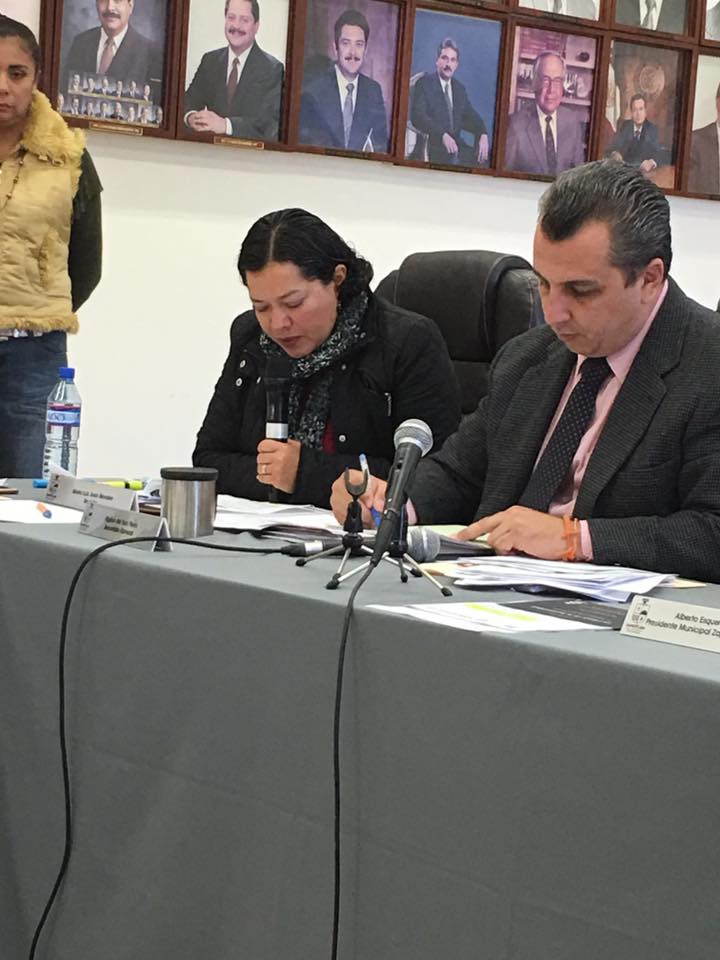 OBIERNO EN TU COLONIA 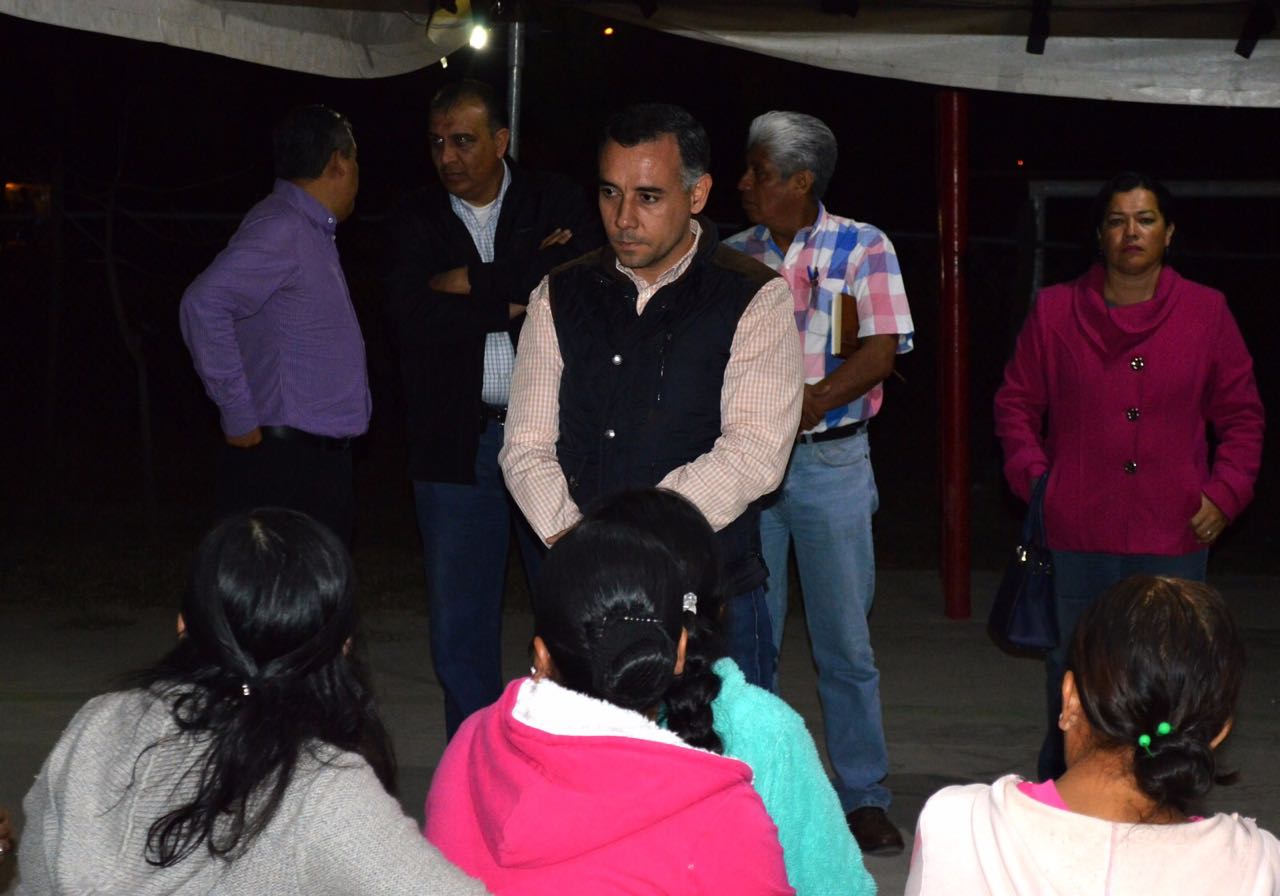 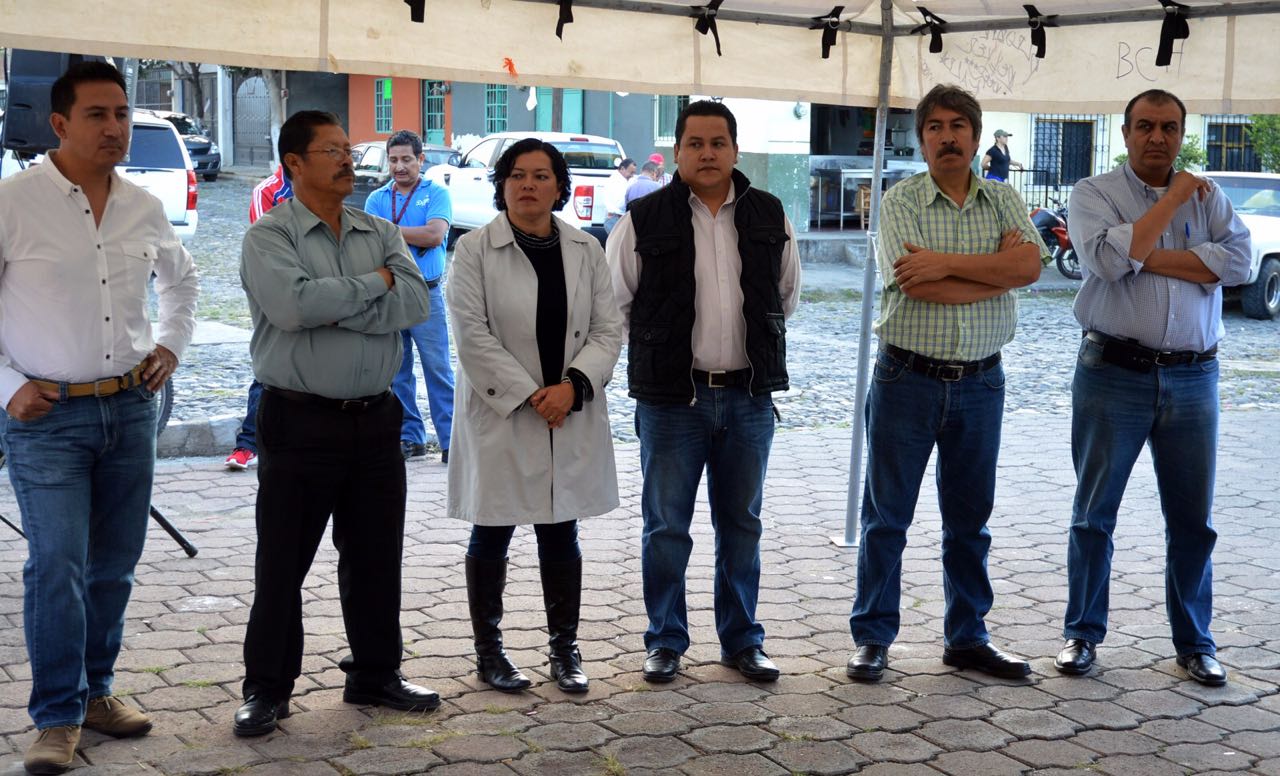 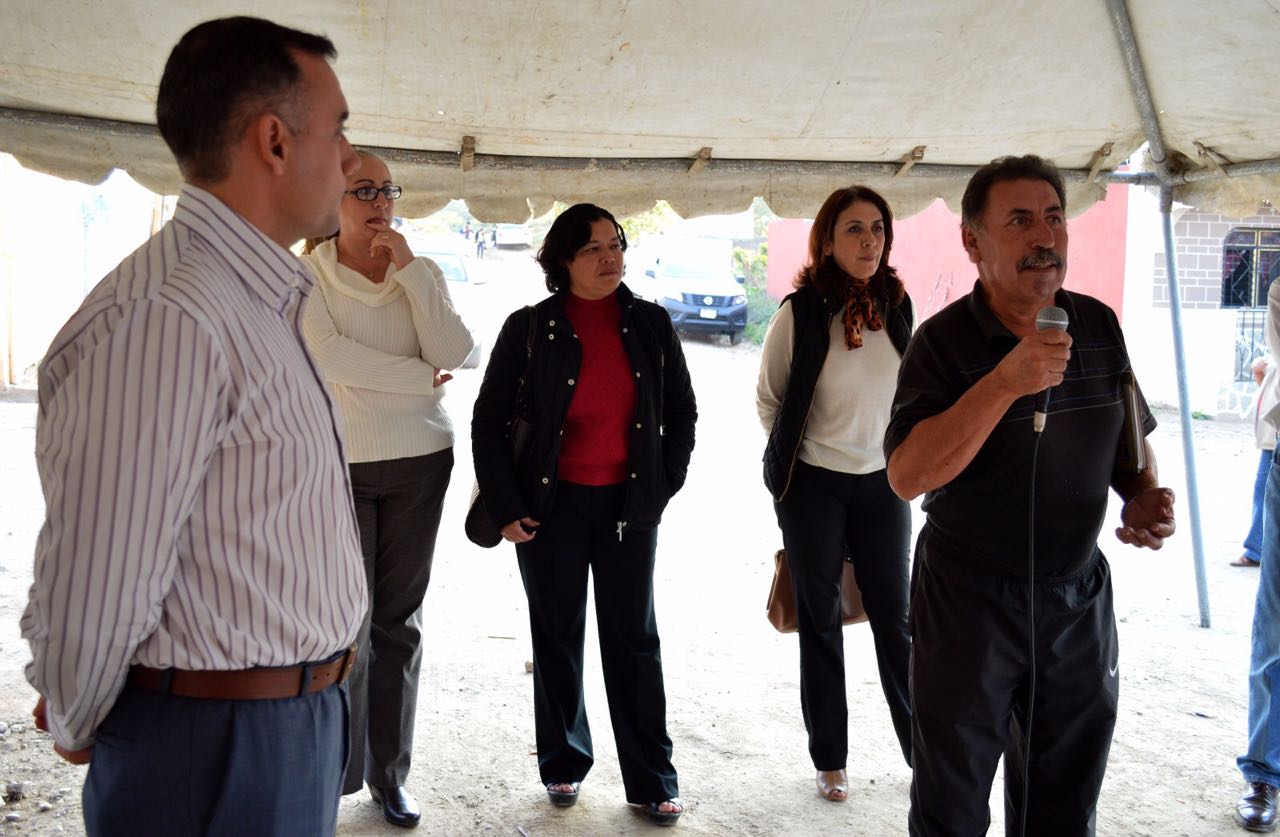 